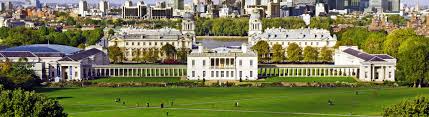   Any queries Carol Foyle 07852101492 AGENDARoyal Greenwich Parent Participation Forum MeetingThursday 10.30-12.30Understanding the Health Landscape in Royal GreenwichYou are invited to join usOnTuesday 12th January 2020at 10am-12noonand Tuesday 19th January 20207.00-8.30pm (agenda to follow)Topic: Greenwich Parent Participation Forum MeetingsJoin Zoom Meetinghttps://zoom.us/j/3905806354?pwd=ZXFLZzlXWitPcUxuR1BzOVJ2c3FKQT09                                                                            Meeting ID: 390 580 6354Passcode: 722172217210-10amIntroductions /apologies Yetty / Jane / carol 10.10- 1040       The role of Designated clinical Officer SENDFola Jacobs Designated Clinical Officer - SEND
10.40 -11.10    The health landscape – who we are and what we do Kath PigottHead of Greenwich Children's Integrated Therapies11.10- 11.40  Updates form Greenwich Clinical Commissioning Group and plans for future engagement Nazmin MansuriaHead of CYP Commissioning (Greenwich)NHS South East London CCGOlajumoke Hemsley Head of Joint Commissioning CYFIuliana Dinu
Communications and Engagement Manager11.40-11.55Question time AOB – Covid updatesChair/all11.55am -12 pmDate and topic of next meeting  Chair /All